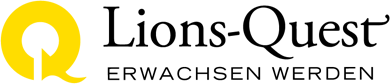 Sehr geehrte Frau Schulleiterin, sehr geehrter Herr Schulleiter,                                 sehr geehrte Koordinatorinnen und Koordinatoren für die Lehrerfortbildung!Das Hilfswerk der Deutschen Lions e.V. bietet den Schulen seit vielen Jahren Programme zur Stärkung der Sozialkompetenzen junger Menschen und zur Stärkung der Klassen-gemeinschaft an. Für die Klassen der Erprobungsstufe weiterführender Schulen ist das LIONS-QUEST-Programm „Erwachsen werden“ in besonderer Weise geeignet. Unter www.lions-quest.de finden Sie detaillierte Informationen.  Vielleicht arbeitet Ihre Schule bereits nach den Ideen von Lions-Quest. Dann wissen Sie um die Bedeutung der Teilnahme der Lehrerinnen und Lehrer am Einführungsseminar. Das nächste Seminar für die weiterführenden Schulen in Lippe wird von           Donnerstag, 26. März, 8.00 Uhr bis Samstag, 28. März 2020, 13.30 Uhr in der Feuerwache in Lemgo am Regenstorplatz (kostenloses Parken möglich) stattfinden. Als bewährter Trainer wird wiederum      Herr Andreas Kuhlmann zur Verfügung stehen.Die Kosten betragen pro Teilnehmer 200 Euro. Ich werde wieder die örtlichen Lions Clubs um eine Beteiligung an der Finanzierung anfragen. Ich hoffe auch auf einen Zuschuss von Lions Club International Foundation. Im Falle der Genehmigung meines Antrages durch den LCIF würden für die Schule Kosten in Höhe von 50 Euro pro Teilnehmer anfallen. Bei einer Teilnehmerzahl von 20-25 wird das Seminar stattfinden. Das nächste Seminar „Erwachsen werden“ ist für den Herbst 2020 geplant. Falls Sie Fragen haben oder Teilnehmer anmelden möchten, erreichen Sie mich als Veranstaltungsleiter unter Telefon 0170 9144759 oder über                                  georg-robert-mueller@gmx.de.Mit freundlichen Grüßengez. Georg Müller